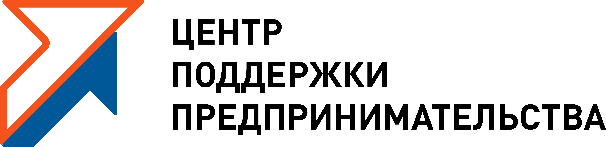 АНО «ЦПП города Нижнего Новгорода»Адрес: 603109, г. Н. Новгород,ул. Большая Покровская, д. 15 Раб. тел.: +7 (831) 416-40-44E-mail: cppnn@mail.ru ИП с инвалидностью может стать социальным предприятием❗ 12 марта 2023 г. вступает в силу Приказ Минэкономразвития России № 741, устанавливающий, в том числе, порядок признания ИП с инвалидностью, которые не имеют работников, социальными предприятиями.Прием заявок начнется с 12 марта.Для получения статуса социального предприятия заявитель предоставляет:✅ заявление✅ копию справки, подтверждающей факт установления инвалидности.Заявление и необходимые документы, подаются заявителем в уполномоченный орган ежегодно до 1 июня текущего года по данным за предыдущий год для внесения сведений о таких социальных предприятиях в единый реестр субъектов малого и среднего предпринимательства 10 июля текущего года. 🔎 Узнать подробнее о социальном предпринимательстве можно на сайте Центра инноваций социальной сферы Нижегородской области (ЦИСС НО): https://cissno52.ru/reestrsp/🧾Ссылка на текст Приказа №741: file:///C:/Users/anocp/Downloads/0001202303010018.pdf